FORMULARIO No. 2: PROPUESTA ECONÓMICASeñor Oc.Juan José NietoDirector InternacionalCIIFENGuayaquil - EcuadorDe mis consideraciones:	El que suscribe, en atención a la convocatoria para la adquisición de un servidor informático para alojar la base de datos hidrometeorológica del Instituto Nacional de Meteorología e Hidrología (INAMEH) en Venezuela, efectuado por el CIIFEN y luego de examinar los términos de la convocatoria recibida, presenta la propuesta para la venta real y efectiva de los bienes requeridos, para ser entregados en el lugar a ser especificado por INAMEH (Por favor referirse al Numeral 8 de las bases de la convocatoria), en un plazo máximo de treinta (30) días, contados a partir de la fecha de suscripción del contrato, propone la cantidad de ____________________, con ____/100 US Dólares (US$ ___________), suma que incluye todos los costos directos e indirectos y/o demás impuestos, tasas y contribuciones. Además, este precio incluye gastos por transporte, movilización, otros costos de entrega, instalación y pruebas de funcionamiento.	Este monto se establece de conformidad con el detalle que consta en la propuesta económica adjunta.	La presente propuesta tiene una validez de treinta (30) días calendario a partir de la fecha límite de presentación.	Los servicios ofertados tienen una garantía técnica sobre la calidad de las partes y piezas de tres (3) años.Atentamente,Nombre y firma del representante legal Nombre de la empresa(Lugar y fecha)DETALLE DE LA PROPUESTA ECONÓMICALa tabla que se presenta a continuación debe guardar relación con lo detallada en el Numeral 6. “Productos esperados” de las bases de la convocatoria.TOTAL de la Oferta en $ americanos: 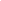 Nombre y firma del representante legalNombre de la empresa(Lugar y fecha)EquiposCantidadCosto UnitarioCosto Total*detalle por rubros los equipos requeridos